Департамент образованиякомитета по социальной политике и культуре администрации г. ИркутскаМуниципальное бюджетное дошкольное образовательное учреждение города Иркутска детский сад№ 79(МБДОУ г. Иркутска детский сад № 79)Лопатина ул., д. 47, Иркутск, 664023 Тел./факс (3952) 22-88-28ОКПО 46704410, ОГРН 1023801536769, ИНН/КПП 3811054612/381101001Принято:                                                                                                    Утверждено:решением	Заведующий МБДОУпедагогического совета                                                                            г.Иркутска детского сада № 79Протокол № 	  от  	Жукова Т.И.  	Приказ №           от  	ГОДОВОЙ ПЛАНМуниципального бюджетного дошкольного образовательного учреждения города Иркутска детского сада № 79на период с 01.09. 2022 г. по 31.08.2023 г.СОДЕРЖАНИЕ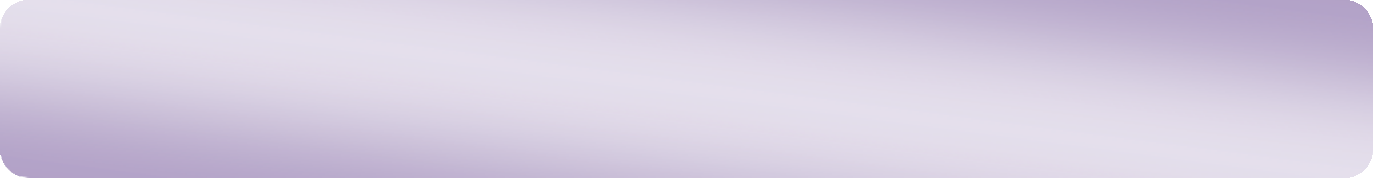 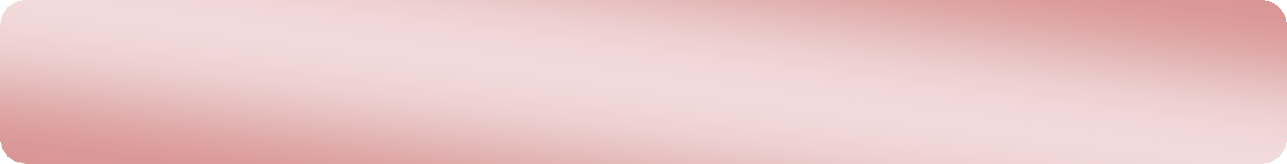 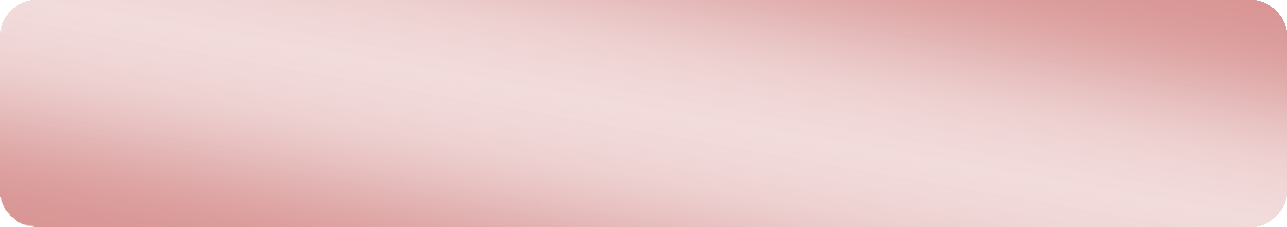 В детском саду функционирует 14 возрастных групп, среднейнаполняемостью 33 ребенка, общая численность составляет 390 детей. Из 14 групп –12 групп общеразвивающей направленности;2 группы компенсирующей направленности для детей с тяжёлыми нарушениями речи; Прибыло в детский сад за 2021-2022 учебный год, в том числе за период   комплектования 157 детей.36 детей с ограниченными возможностями здоровья (дети с ТНР) получают дошкольное образование в детском саду. Основные цели деятельности групп с ТНР: своевременная систематическая медико-психолого-педагогическая помощь детям с отклонениями в речевом развитии, обеспечивающая успешность социальной адаптации детей и формирование у них предпосылок учебной деятельности.В ДОУ реализуется основная образовательная программа дошкольного образования и адаптированная программа для детей с ТНР. Структуры программ, учебного плана соответствуют федеральным государственным образовательным стандартам дошкольного образования.В соответствии с требованиями современной научной Концепции дошкольного воспитания, ориентируясь на Федеральные государственные образовательные стандарты дошкольного образования.Цель основной образовательной программы: развитие личности детей дошкольного возраста в различных видах общения и деятельности с учетом их возрастных, индивидуальных психологических и физиологических особенностей.Весь воспитательно-образовательный процесс направлен на освоение детьми образовательных областей:«социально-коммуникативное развитие»,«познавательное развитие»,«речевое развитие»,«художественно-эстетическое развитие»,«физическое развитие».В основу реализации комплексно-тематического принципа построения Программы положен тематический план календарных праздников, событий, который реализуется в условиях проектной деятельности.Содержание Программы учитывает возрастные и индивидуальные особенности контингента детей, воспитывающихся в МБДОУ г. Иркутска детский сад № 79.Работа дошкольного учреждения в 2021-2022 учебном годуосуществлялась в соответствии с годовым планированием, утвержденным  педагогическим советом ДОУ, через реализацию выдвинутыхпедагогическим коллективом задач:Повышение качества образования воспитанников через использование здоровьесберегающих технологий;Формирование понятия о здороПо решению годовых задач проведены следующие мероприятия: Тематический контроль:«Использование здоровьесберегающих технологий в образовательной деятельности ДОУ», период проведения 01.10. 2021 г. – 20.10.2021 г.«Анализ РППС (театрализованная деятельность)», период проведения 11.03.2020 – 22.03.2020 г.Семинары:- «Творчество – удел избранных или необходимость существования»;- «РППС в детском саду. Центры театрализованной деятельности»Педагогические советы:26.08.2021	г.	«Организация	образовательного	процесса	в	2021-2022 учебном году»23.11.2021 г. «Использование здоровьесберегающих технологий».26.03.2022	г.	«Театрализованная деятельность, как средство успешной социализации ребенка»28.05.2022 г. «Итоги 2021-2022 учебного года, подготовка к летнему оздоровительному периоду» Консультации, рекомендации, практикумы:             - Современный подход к развитию здоровья дошкольников;             - Что должен знать воспитатель о ПДД;             - Работа с родителями по привлечению их к совместному творчеству с детьми;                   - Организация проведения подвижных игр по ПДД;             - Самообразование: как построить траекторию своего профессионального развития.                Профессиональные стандарты;               - Организация и проведение физкультурных досугов;             - Изготовление атрибутов к театрализованной игре из подручного материала;             - Проавила проведения инструктажа родителей по ПДД;             - Формирование привычки к здоровому образу жизни в семье;             - Как организовать работу с детьми летом.Смотры-конкурсы:28.08.2021 г. Готовность групповых комнат  к новому учебному году06.10.2021 г. «Здравствуй, Осень!» выставка рисунков19.11.2021 г. Выставка детских работ «Мы с бабушкой и дедушкой – лучшие друзья»17.12.2021 г. Выставка детских рисунков и поделок «Зимняя сказка»20.02.2022 г. Выставка детских рисунков «Мой папа - защитник отечества»05.03.2022 г. Выставка детских рисунков «Подарок маме»04.04.2022 г. Огород на окнеРабота с родителями:Консультации (письменные консультации)Сентябрь 2021 г. «Адаптация без слез», «Консультации по ПДД»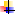  Октябрь 2021 г. «Мирись, мирись и больше не дерись. О детскихконфликтах», «Озорной непоседа или гиперактивный ребенок? Когда следует «бить тревогу?» Ноябрь 2021 г. «Правильное питание детей дошкольного возраста»,«Пальчиковые игры: играем с детьми дома», «Почитай мне сказку, мама» Декабрь 2021 г. «Развитие памяти у детей», «О правилах дорожного движения. Легко ли научить ребенка правильно вести себя на дороге» Январь 2022 г. «Нужен ли ребенку логопед?», «Зимние травмы. Меры предосторожности»Февраль 2022 г. «Если ваш ребенок не говорит…Когда нужно обращаться к логопеду», «Самообслуживание – основной вид труда младшего дошкольника», «Этикет за столом» Март 2022 г. «Патриотическое воспитание дошкольников» «Малыш и музыка»Родительские собрания: 28.10.2021 г. Общее родительское собрание №1:Готовность ребёнка к поступлению в ДОУ;Задачи работы ДОУ в новом учебном году;Выборы родительского комитета. 26.11.2021 г. Общее родительское собрание №2: 1.Родителям о правах ребёнка;Правила безопасности для детей.Учим ребёнка говорить правильноВ 2021 – 2022 учебном году согласно годовому плану были проведены почти все намеченные мероприятия.На протяжении учебного года использовались разнообразные формы работы с педагогическим коллективом: педагогические советы, коллективные просмотры образовательной деятельности, методические объединения, консультации, семинары.На каждом педагогическом совете были приняты решения к выполнению намеченных задач.Педагогические советы проходили в соответствии с назначенным сроком, соответствовали задачам годового плана. Педагоги добросовестно готовились к выступлениям, использовались разнообразные формы проведения: дискуссии, деловая игра.Всем педагогам оказывалась методическая помощь в подготовке к аттестации и проведению открытых мероприятий.Контроль в детском саду осуществлялся в соответствие с годовым планом в различных формах: оперативный, предупредительный, тематический. При этом использовались такие методы, как наблюдение и анализ, беседы, проверка планов воспитательно-образовательной работы и другой документации.Мониторинг детского развития осуществляется педагогами, психологом дошкольного учреждения и медицинскими работниками.Основной задачей мониторинга – является выявление индивидуальных особенностей развития каждого ребенка и при необходимости индивидуального маршрута образовательной работы для максимального раскрытия потенциала детской личности.Согласно годовому плану работы МБДОУ на 2021-2022 уч. год в период с15.05 по 26.05 2020 года воспитателями дошкольных групп, заместителем заведующего, специалистами проводилась педагогическая диагностика уровня развития детей всех возрастных групп ДОУ по направлениям образовательных областей (в связи с закрытием детского сада итоговый период готовности детей воспитатели брали на конец марта.) Всего было обследовано 385 детей.Результаты:Программный материал усвоен детьми всех возрастных групп по всем разделам на 76%. 24% программного материала не освоено. Причины данного явления разнообразны.Образовательная область «Познавательное развитие» освоена воспитанниками всех возрастных групп на допустимом и оптимальном уровне: по итогам мониторинга дети возрастных групп показали положительный результат усвоения программного материала в диапазоне от47 до 85 % в зависимости от возрастной группы. Наиболее высокие результаты у детей подготовительных групп № 13,6,3, - 85 %, наиболее низкие в группе № 14 - 47 % предполагаемые причина данного явления разнообразны: индивидуальные особенности детей, недостаточное осуществление дифференцированного подхода к детям.Образовательная область «Социально-коммуникативное развитие» освоена воспитанниками всех возрастных групп на допустимом и оптимальном уровне: по итогам мониторинга дети возрастных групп показали положительный результат усвоения программного материала в диапазоне от55 до 81 % в зависимости от возрастной группы. Наиболее высокие результаты у детей подготовительной группы № 6 - 81 %, наиболее низкие в группах № 14, 3 – 55% и 67% предполагаемые причины данного явления разнообразны: индивидуальные особенности детей, отсутствие системы в работе педагога.Образовательная область «Речевое развитие» освоена воспитанниками всех возрастных групп на оптимальном уровне: по итогам мониторинга дети всех возрастных групп показали положительный результат усвоения программного материала в диапазоне от 41 до 75 % в зависимости от возрастной группы. Наиболее высокие результаты у детей группы № 9, 5, 6, 4, 7 – 75%, наиболее низкие в группе № 14 - 41%. Предполагаемая причина данного явления возрастные и психологические особенности детей, низкий уровень сотрудничества с семьей.Образовательная область «Художественно – эстетическое развитие» освоена воспитанниками всех возрастных групп на оптимальном уровне: по итогам мониторинга дети возрастных групп показали положительный результат усвоения программного материала в диапазоне от 71 до 79 % в зависимости от возрастной группы. Наиболее высокие результаты у детей группы № 4,7,6,9, – 79%.Образовательная область «Физическое развитие» освоена воспитанниками всех возрастных групп на оптимальном уровне: по итогам мониторинга дети всех возрастных групп показали положительный результат усвоения программного материала в диапазоне от 79 до 90%. Наиболее высокие результаты у детей группы № 5,6,13,14,9, 7 - 90%.Сохранение и укрепление здоровья воспитанниковЦель оздоровительной работы с детьми: формирование основ здорового образа жизни, его направленность на укрепление здоровья, физическое и психическое развитие, эмоциональное благополучие каждого ребенка.В детском саду созданы благоприятные санитарно-гигиенические условия, соблюдается режим дня, обеспечивается заботливый уход за каждым ре- бенком на основе личностно-ориентированного подхода.Отследить результаты физкультурно-оздоровительной работы в ДОУ помогает медико-педагогический контроль, в который входят: медицинское обследование состояния здоровья детей; обследование физического развития детей; медико-педагогическое наблюдение за проведением физкультурных занятий; медико-педагогическое наблюдение за организацией закаливающих мероприятий; санитарно-педагогический контроль.Задачи, которые ставил коллектив ДОУ в 2021-2022 учебном году, выполнены.В течение года были отмечены успехи в педагогической работе: дети-победители конкурсов различного уровня;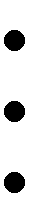 успешное проведение утренников и открытых просмотров занятий; активное участие родителей в конкурсах ДОУ;  успешная аттестация на первую и высшую квалификационную категорию;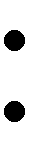 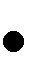 повышение посещаемости детей в группах;участие в профессиональных конкурсах разного уровня.В течение учебного года велась работа по созданию условий для организации и проведения учебно - воспитательного процесса. Была приобретена современная методическая литература по программе «Детство», игры различной направленности. В течение учебного года велась работа по изучению ФГОС. Были проведены консультации, семинары, деловая игра, педагогический совет по изучению ФГОС ДО. Большое внимание уделялось ознакомлению педагогов с интернет-ресурсами: созданию личных страничек на образовательных порталах, участие в интернет-конкурсах профессионального мастерства и творческих конкурсах для воспитанников.В течение 2021-2022 года 35 педагога повысили свою квалификацию посредством курсовой подготовки на базе ОГАОУ ДПО ИПКРО, ФГБОУ ВПО «ВСГАО», ИРО.Материально-техническое обеспечениеМатериально–техническая база в основном соответствует требованиям современного уровня образования.Здание находится в удовлетворительном состоянии.Системы жизнеобеспечения МБДОУ - освещение, отопление, водоснабжение, канализация находится в режиме функционирования. Материально-техническая база позволяет обеспечивать образовательную деятельность по основной образовательной программе дошкольного образования.Условия для всестороннего развития детей постоянно улучшаются, материально – техническая база МБДОУ регулярно пополняется.Требования к учебно-материальному обеспечениюВ целях совершенствования условий, обеспечивающих качество дошкольного образования в учреждении, коллектив ДОУ уделяет большое внимание созданию предметно-развивающей среды в соответствии с дидактическими принципами.Предметно-развивающая среда способствует всестороннему развитию личности ребёнка. Расположение мебели, игрового материала отвечает требованиям безопасности, санитарно-гигиеническим нормам, физиологии детей.В каждой возрастной группе в детском саду созданы условия для самостоятельного, активного и целенаправленного действия детей во всех видах деятельности.Однако, в рамках проведения тематического контроля, было отмечено, что необходимо расширить ППРС с помощью создания различных мини- музеев в соответствие с тематикой КТП ДОУ и в рамках решенияпоставленных годовых задач, провести оснащение игрового оборудования, обозначить центры детской активности, правильно организовать игровое пространство согласно гендерному подходу и возрастным особенностям детей и ФГОС ДО.ВыводыРезультаты мониторинга овладения воспитанниками дошкольного образовательного учреждения программным материалом по образовательным областям являются удовлетворительными, но вместе с тем достаточно неоднородны: по итогам контрольных срезов дети всех возрастных групп показали положительный результат усвоения программы в диапазоне от 59 % до 72% (учитывались все разделы программы во всех возрастных группах). Предполагаемая причина данного явления - недостаточное осуществление дифференцированного подхода к детям, высокая наполняемость групп, недостаточный уровень создания развивающей среды в группах, отсутствие системы в работе.Рекомендации воспитателям всех групп:совершенствовать предметно-развивающую среду в соответствие с возрастными особенностями детей и ФГОС;вести		целенаправленную	работу	по	повышению	качества освоения	программного	материала	по		образовательной		области«Социально-коммуникативное развитие»;при	планировании	воспитательно	-	образовательной	работы учитывать результаты мониторинга;обеспечивать психолого - педагогическую поддержку родителей через систему нетрадиционных форм взаимодействия;осуществлять дифференцированный подход к детям с целью улучшения освоения программы и развития интегративных качеств.На педагогическом совете ДОУ в рамках обсуждения реализации годовых задач на 2021-2022 учебный год было принято решение продолжить работу по совершенствованию предметно-развивающей среды, направленной на реализацию программы развития ДОУ «Детский сад – территория здоровья».В связи с поступлением в детский сад детей раннего возраста перед педагогическим коллективом стала необходимость реализации Программы Теремок, направленная на организацию образовательного процесса с детьми раннего возраста.По итогам работы ДОУ за 2021/2022 учебный год, также с учетом необходимости	реализации	Федерального	государственного образовательного стандарта к структуре основной общеобразовательной программы и условиям осуществления образовательного процесса мы ставим перед собой следующие задачи на 2022/2023 учебный год:Повышать уровень профессиональной компетенции педагогов в вопросах внедрения в образовательный процесс современные образовательные технологии, способствующие успешной социализации дошкольников;Способствовать созданию условий для реализации социального партнерства ДОУ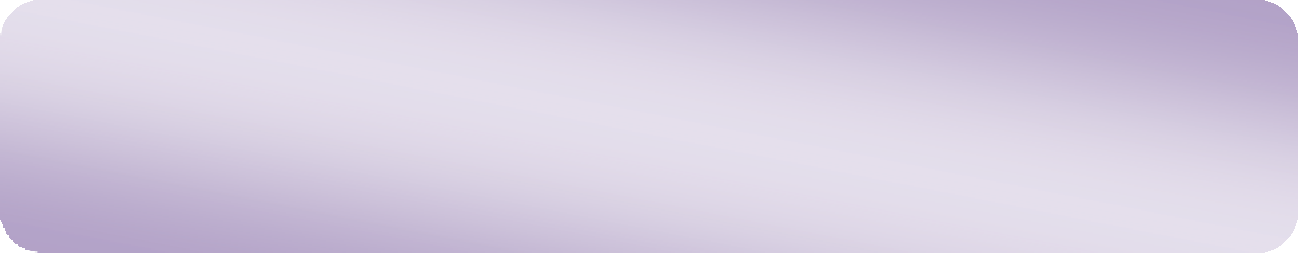 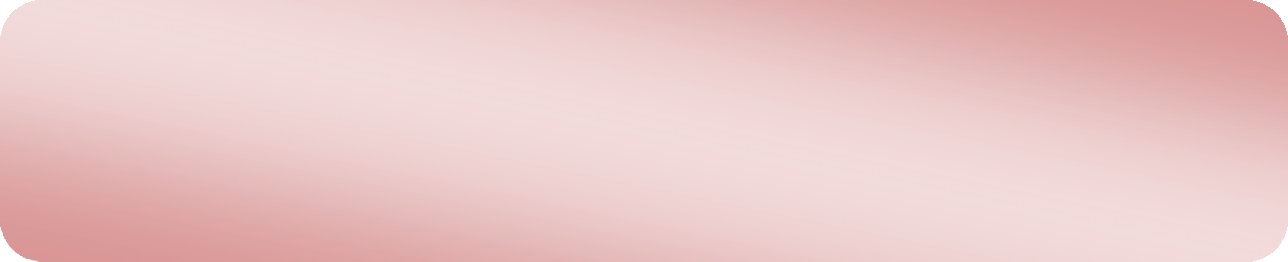 Совершенствование развивающей образовательной среды, направленной на реализацию программы развития ДОУ «Детский сад – развивающее пространство».Создание условий для успешной социализации детей посредством комплексного решения современных актуальных проблем в области воспитания и развития детей дошкольного возраста.Повышать уровень профессиональной компетенции педагогов в вопросах внедрения в образовательный процесс современных образовательных технологий, способствующих успешной социализации дошкольников;Способствовать созданию условий для реализации активного социального партнерства ДОУОСНОВНЫЕ ЗАДАЧИ РАБОТЫна 2022 – 2023 учебный год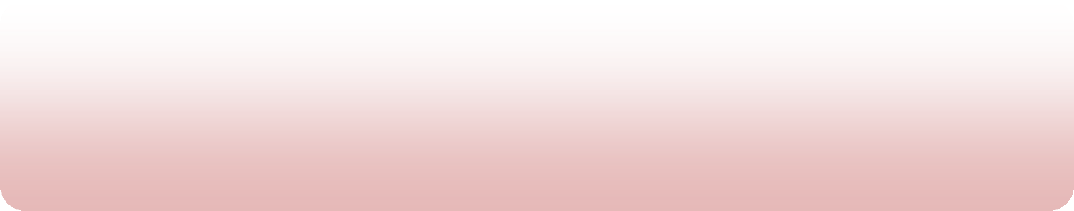 Темы самообразования педагогов на 2022 - 2023 учебный годОбучение на курсах повышения квалификации в 2022- 2023учебном годуПодготовка к аттестации и аттестация в 2022- 2023 учебном году2.3.1. План работы по аттестации педагогических работников.КонсультацииСеминары - практикумы. ТренингиКоллективные просмотры.Взаимопосещение педагогами открытых мероприятий взаимодействия с детьми.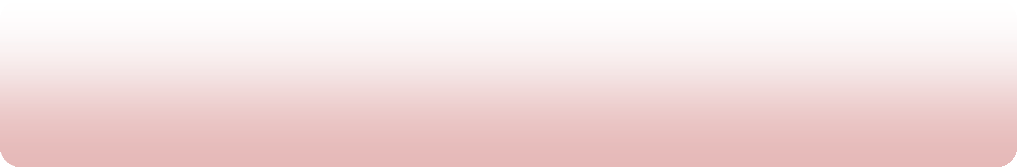 Школа молодого педагога. Методическая мастерскаяЦель. Поддерживать заинтересованность молодых воспитателей в повышении своего профессионального роста, побуждать к активности в соответствии с их силами и способностями.ПЕДАГОГИЧЕСКИЕ СОВЕТЫ 2022 – 2023 учебного годаПодготовка и проведение педагогических советов.Участие в конкурсах и смотрах. Смотры - конкурсы.Работа методического кабинетаРабота психолого-медико-педагогического консилиума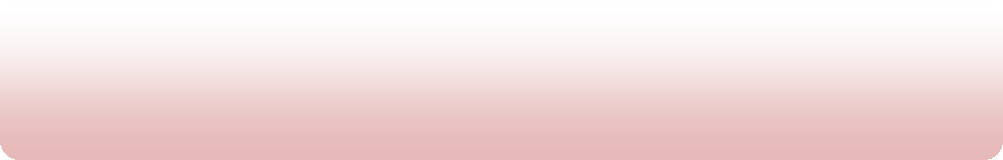 Изучение состояния и результатов деятельности ДОУКонтроль за ведением документации3. Оперативный контроль4.4. Тематический контроль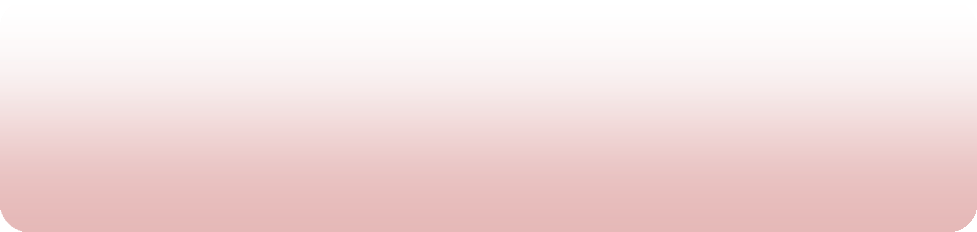 Примечание: запланированные мероприятия могут быть реализованы при условии снятия режима самоизоляции в г. Иркутске и отменеограничительных мер при организации и проведения массовых мероприятий. В случае продления самоизоляции мероприятия массового характера (праздники, собрания, встречи и т.д.) будут организованы и проведены в других формах (он-лайн, на страничках сайта ДОУ, через информационные стенды и родительские группы и др.)Родительские собрания.Информационно-педагогическое просвещение Консультации для родителейЦель:	Оказание	родителям	практической	помощи	в	повышении эффективности воспитания, развития дошкольников.Совместная деятельность образовательного учреждения и родителей.Цель: привлечение родителей к активному участию в образовательном процессе.Взаимодействие с социальными партнерамиПлан работы по преемственности ДОУ и школы на 2022-2023 учебный годПлан работы на 2022-2023 учебный год по профилактике детского дорожно-транспортного травматизмаДеятельность коллектива МБДОУ № 79 по формированию основ безопасного поведения у детей дошкольного возраста и профилактике детского дорожно-транспортного травматизма.Основные сведения и направления работы.Цель: Совершенствовать формы и методы работы в ДОУ по пропаганде безопасного образа жизни в сфере дорожного движения среди детей, педагогов, родителей.Задачи:Формировать у детей практические навыки безопасного жизнесберегающего поведения в различных ситуациях городского движения (на улице, на дороге, в транспорте).Активизировать работу родителей воспитанников по профилактике ДДТТ.Разработать комплекс мероприятий по формированию у детей навыков безопасного поведения на дороге.Основные направления деятельности:Профилактическое:формировать знания детей дошкольного возраста о транспортной среде города;развить представления об опасных ситуациях, формирование умений предвидеть опасность на улице, по возможности избегать её, а принеобходимости действовать;Организационное:организовать предметно-развивающую среду в ДОУ для изучения правил дорожного движения;определить уровень сформированности умений и навыков по ПДД методами диагностики;изучать передовой педагогический опыт в данном направлении, внедрять эффективные методики в профессиональной деятельности с детьми и родителями;пропагандировать знания о ПДД с использованием разнообразных методов и приемов (наглядное информирование через родительские уголки в группах,информационные стенды на территории ДОУ, родительские группы в интернет- пространстве, на страницах сайта ДОУ)Практическое:моделировать для детей образовательные практические ситуации,распространенные на улице и на дороге, - с использованием РППС ДОУ (на прогулочных участках, в рекреациях и группах ДОУ); создавать дошкольникам условия для применения на практике сформированных знаний о правилах безопасного поведения; способствовать проявлению самостоятельности иактивности детей в решении различных ситуаций на дороге (проблемных, потенциально опасных)решать образовательные задачи по профилактике детского дорожно- транспортного травматизма средствами систематических мероприятий.Организационные мероприятия, обеспечивающие деятельность ДОУ по формированию основ безопасного поведения на дороге и профилактике ДДТТРабота с семьями воспитанников по пропаганде безопасного поведения на дороге и профилактике детского дорожно-транспортноготравматизмаРабота с воспитанниками ДОУ по формированию основ безопасного поведения улице, на дороге, в транспорте.Цели работы – подготовить детей дошкольного возраста к безопасномуучастию в дорожном движении, сформировать у них соответствующие знания, умения и навыки, ответственность за свое поведение, научить своевременно и правильно реагировать на любую дорожную ситуацию, анализировать, обобщать, моделировать ее, предвидеть опасность, прогнозировать еепоследствия.Решение образовательных задач предусматривает:обеспечение возможности ребенку усвоить установленные правила безопасного поведения на дорогах, в транспорте с помощью взрослого (педагога, родителей);обсуждение с ребенком особенностей поведения на дорогах;поддержку уверенности ребенка в себе, потребности в признанииокружающими людьми и в проявлении им самостоятельности в принятии решений в опасных игровых ситуациях;помощь ребенку в анализе и адекватной оценке поступков персонажей литературных произведений, своих возможностей, возможностей других детей в различных дорожно-транспортных ситуациях;поддержку собственной созидательной активности ребенка, его способности самостоятельно решать актуальные проблемы и задачи безопасного, разумного поведения на дорогах.Направления образовательной деятельности с детьми по формированию дорожной грамотности и основ безопасного поведения на дорогеПерспективное планирование работы на учебный год строится по основным направлениям, единым для всех возрастных групп ДОУ (см. выше). Содержание каждого направления углубляется и расширяется по мере перехода воспитанников к следующему возрастному периоду.Также, усложняются основные цели и задачи деятельности педагога в данном направлении, согласно возрастным особенностям каждого дошкольного периода и требованиям программы. По такому же принципу изменяется содержание работы, оснащение РППС, планируемые результаты.Полный вариант плана работы по формированию основ безопасного поведения на дороге отражает перспективные планирования для каждой возрастной группы. (см. документ «План работы МБДОУ г. Иркутска детского сада № 79 по формированию у дошкольников основ безопасного поведения на дороге и профилактике детского дорожно-транспортного травматизма на 2020-2021 учебный год»)План мероприятий на летний периодI часть АналитическаяПроблемно – ориентированный анализ деятельности МБДОУ г. Иркутска детского сада № 79I часть АналитическаяПроблемно – ориентированный анализ деятельности МБДОУ г. Иркутска детского сада № 7941разделОбщая характеристика ДОУ………………………………42разделАнализ деятельности дошкольного учреждения в 2021-2022 учебном году……………………………………51.2.1 Семинары………………………………………………...71.2.2 Тематический контроль…………………………………71.2.3 Педагогические советы…………………………………71.2.4 Консультации, рекомендации, практикумы…………..71.2.5 Смотры-конкурсы……………………………………….71.3.Работа с родителями…………………………………………81.3.1 Консультации (письменные консультации)…………...81.3.2 Родительские собрания…………………………………81.4.Результаты готовности детей подготовительных групп к началу школьного обучения…………………..101.5.Сохранение и укрепление здоровья воспитанников……101.6.Материально-техническое обеспечение………………….111.7.Выводы………………………………………………………..12II часть СодержательнаяII часть Содержательная141разделОсновные направления деятельностиДОУ…………………………………………………..141. 1.Цели и задачи работы МБДОУ г. Иркутска детского сада№ 79……………………………………………………………141.1. 1 Основные задачи деятельности ДОУ на 2022 – 2023учебный год, пути их реализации……………………………152разделПовышение квалификации и профессионального мастерства педагогического состава ДОУ………………172.1.Темы самообразования педагогов на 2022- 2023 учебныйгод…………………………………………………………….172.2.Повышение квалификации педагогического состава ДОУ в 2022- 2023 учебном году. Планирование курсовойподготовки и обучения педагогов…………………………..212.3.Аттестация педагогических работников ДОУ № 79 в2022- 2023 учебном году…………………………………….212.3.1. План работы по аттестации педагогическихработников………………………...........................................222.4.Консультации для педагогов………………………………..232.5.Семинары - практикумы. Тренинги………………………...232.6.Коллективные просмотры. Взаимное посещение педагогами ООД и других мероприятийпрофессиональной деятельности……………………………243разделОрганизационно – педагогическая работа……............................................................................253.1. Организация работы Творческих групп………………..253.2. Школа молодого педагога……………………………….263.3. Организация работы педагогических советов ДОУ……273.4. Участие в конкурсах и смотрах…………………………293.5. Организация методической работы в ДОУ.Методический кабинет………………………………………..303.6. Работа психолого-медико-педагогическогоконсилиума…………………………………………………….324разделСистема внутреннегомониторинга………………………………………………….334.1.Изучение состояния и результатов деятельности ДОУ……334.2.Контроль за ведением документации педагогами испециалистами ДОУ…………………………………………..344.3.Оперативный контроль………………………………………354.4.Тематический контроль………………………………………365разделВзаимодействие в работе с семьей, школой и другимиорганизациями……………………………………………….385.1.Взаимодействие с семьями воспитанников ДОУ(родителями, законными представителями)………………...385.1.1. Планирование родительских собраний……………….385.2Информационно-педагогическое просвещение родителейКонсультации для родителей ………………………………..395.3Совместная деятельность образовательного учреждения иродителей……………………………………………………...425.4.Работа с социумом…………………………………………….425.5.План работы по преемственности ДОУ и школы на 2022-2023 учебный год……………………………………………..435.6.План работы на 2022-2023 учебный год по профилактикедетского дорожно-транспортного травматизма …………..46Общая информацияОбщая информация1.1.Название образовательного учрежденияМуниципальное бюджетное дошкольное образовательноеучреждение города Иркутска детский сад № 791.2.Тип и вид образовательногоучрежденияДошкольное образовательноеучреждение, детский сад1.3.Организационно-правовая формаМуниципальная1.4.УчредительДепартамент		образования комитет	по социальной политике		и		культуреадминистрации г. Иркутска1.5.Год основания1981 год1.6.Юридический адрес664053, Иркутская область, г. Иркутск, ул. Розы Люксембург, 341 а1.7.Телефон8(3952)44-82-501.8.Факс8(3952)44-82-501.9.Адрес электронной почтыmdou79irk@yandex.ru1.10.Адрес сайта в Интернетеhttps://rused.ru/irk-mdou79/1.11Режим работыС 7:00 до 19:001.11.Должность руководителяЗаведующий1.12.Ф.И.О. руководителяЖукова Татьяна Ивановна1.13.Свидетельство о регистрации (номер, дата выдачи, кем выдана)Серия 38 № 003412247, от 23.08.2012г., Межрайонная инспекция Федеральной налоговой службы № 17 по Иркутской области1.14.Лицензия№ 10172 от 05.12.2017г., Служба по контролю и надзору в сфере образования Иркутской области2.Структура образовательного учрежденияСтруктура образовательного учреждения2.1.Формы государственно- общественного управленияОбщее собрание работников ДОУПедагогический совет ДОУ Совет ДОУ3.КадрыКадры3.1.Общее количество педагогическихкадров (из них совместителей):36 чел (2)высшую квалификационнуюкатегорию имеют6 чел – 17 %первую квалификационную категорию4 чел – 11 %учёную степень, званиеПочетный работник образования – 4 Отличник народного просвещения -0За верность профессии – 2 Лучший воспитатель - 1Отраслевые наградыГрамоты, благодарности департаментаобразования – 4 грамоты, благодарностиминистерства образования – 34.ВоспитанникиВоспитанники4.1.Общее количество воспитанников, из них:Общее количество 3902-3 лет – 62 ребенка3-4 года –70 детей 4-5лет – 55 детей5-6 лет – 132 ребенка6-8 лет - 71 ребенкап/пЗАДАЧИПУТИ РЕАЛИЗАЦИИ ЗАДАЧ1Повышать уровень профессиональной компетенции педагогов в вопросах внедрения в образовательный процесс современные образовательные технологии, способствующие успешной социализации дошкольников.Изучение методической литературы и нормативной документации повнедрению в образовательный процесс современных образовательных технологий. Анализ передового педагогического опыта в  данной области.2.Методическое сопровождение педагогической деятельности, способствующей повышению профессиональной компетентности педагогов (семинары-практикумы, методические объединения педагогов, конкурсы профессионального мастерства и т.д.).  3. Тематический контроль «Социально-  коммуникативное развитие детей».   4. Проведение педсовета«Условия, способствующие успешной социализации воспитанников. Педагогические технологии»5.Разработка и проведение мероприятий по повышениюкомпетентности педагогов в вопросах использования здоровьесберегающих технологий в профессиональнойдеятельности (консультации, семинары-практикумы и т.д.)2Способствовать созданию условий для реализации активного социального партнерства ДОУРазработка совместных планов взаимодействия с социальными партнерами, способствующими расщирению№ п/пФ.И.О.ДолжностьТема самообразованияСпециалистыСпециалистыСпециалистыСпециалисты1Учитель- логопед«Использование здоровьесберегающихтехнологий в логопедической работе с детьми»2Учитель- логопед«Разработка использования логопедических игр как средство повышения мотивации детей в системелогокоррекционной работы»3Инструктор ФИЗО(бассейн)«Разработка и использование картотеки игр в бассейне с детьми старшего дошкольного возраста»4Педагог дополнительн ого образования (эколог)«Интеллект – карты как средство организации образовательной деятельности дошкольников»5Педагог- психолог«Загадки ассиметричного мозга»6Инструктор ФИЗО.«Мотивация детей на занятиях по ФИЗО через использование сюжетныхзанятий»7Педагог- психолог«Формирование у детейкоммуникативных умений. Создание картотеки игр»8Инструктор ФИЗО.«Изучение инновационной методики организации и проведения внеучебнойфизкультурно-оздоровительной работы» («Фитнес технологии в ДОУ»)9Музыкальный руководитель«Эффективные игровые методы и приемы в работе с детьми ОВЗ (снарушениями в речевом развитии) на музыкальных занятиях»10Музыкальный руководитель«Развитие творческих способностей через театрально – игровуюдеятельность»ПедагогиПедагогиПедагогиПедагоги11воспитатель«Развитие исследовательской и экспериментальной деятельности у детей старшего дошкольного возраста,как условие успешной социализации»12воспитатель«Дидактические игры, как средство формирования звуковой культуры речидетей старшего дошкольного возраста»13воспитатель«Сенсорное развитие у детей старшеговозраста»14воспитатель«Развитие мелкой моторики мышц рукичерез дидактические игры у старших дошкольников»15воспитатель«Обогащение игрового опыта детей младшего дошкольного возраста через реализацию педагогического проекта образовательной деятельности «Моясемья»16воспитатель«Игра как средство общениядошкольников»17воспитатель«Развитие связной речи детейдошкольного возраста»18воспитатель«Развитие исследовательской и экспериментальной деятельности у детей средней группы как условиеуспешной социализации»19воспитатель«Развитие мелкой моторики рук детей старшего дошкольного возраста черезнетрадиционные техники рисования»20воспитатель«Сенсорное развитие детей младшего дошкольного возраста посредствомдидактических игр»21воспитатель«Развитие творческих способностей у детей старшего дошкольного возраста через нетрадиционные техникирисования»22воспитатель«Развитие речи детей 2-й младшей группы с использованием пальчиковыхигр и упражнений»23воспитатель«Мнемотехника – эффективное средство развития связной речидошкольников»24воспитатель«Развитие мелкой моторики у детей25воспитатель«Формирование основ педагогическогомастерства»26воспитатель«Сенсорное воспитание детей черездидактические игры»27воспитатель«Нетрадиционные техники изобразительной деятельности для развития мелкой моторики и творческихспособностей дошкольников»28воспитатель«Развитие мелкой моторики рук детей раннего возраста через нетрадиционныетехники рисования»29воспитатель«Возможности сохранения здоровья, развития интереса к здоровому образу жизни и воспитания его у детейстаршего дошкольного возраста»30воспитатель«Сенсорное воспитание детей 2-3 летчерез дидактические игры»31воспитатель«Лэпбук и его возможности в развитии мелкой моторики у детей дошкольноговозраста»32воспитатель«Аппликация как средство развития мелкой моторики рук у детейдошкольного возраста»33воспитатель«Духовно-нравственное воспитание детей посредством чтенияхудожественной литературы»34воспитатель«Роль рассказов о животных в воспитании детей младшегодошкольного возраста»35воспитательФормирование нравственных качеств детей старшего дошкольного возраста через ознакомление их со сказкаминародов Сибири36воспитатель«Развитие творческих способностейдетей через нетрадиционные формы№Ф.И.О.Сент ябрьОктя брьНояб рьДека брьЯнва рьФевр альМар тАпр ельМа й1.+2.+3.+4.+5.+6.+7.+8.+9.+№Ф.И.О.Сентяб рьОктя брьНояб рьДека брьЯнва рьФевр альМартАпр ельМай1.+2.+3.+4.+5.+6.+Этапы работыСодержание работыСрокиОтветственныеОрганизационный этап:Консультация для аттестующихсяпедагогов «Анализ собственной педагогической деятельности»Организационный этап:Консультация для аттестующихсяпедагогов «Анализ собственной педагогической деятельности»ОктябрьЗам.заведующегоИзучение нормативно - правовыхдокументовИзучение нормативно - правовыхдокументовОктябрьЗам.заведующегоАнкетирование педагоговАнкетирование педагоговВ течение годаЗам.заведующегоОформление стенда по аттестацииОформление стенда по аттестацииОктябрьЗам.заведующегоИндивидуальные консультации саттестующимися педагогами по снятию тревожностиИндивидуальные консультации саттестующимися педагогами по снятию тревожностиВ течение годаЗам.заведующегоРабота с аттестуемыми педагогами:Проверка перспективных, календарных, планов работы с родителями.Работа с аттестуемыми педагогами:Проверка перспективных, календарных, планов работы с родителями.В течение годаЗам.заведующегоПосещение и анализ проведения занятий,режимных моментов с детьми.Посещение и анализ проведения занятий,режимных моментов с детьми.В течение годаЗам.заведующегоПроведение открытых мероприятий,представление собственного опыта работы аттестуемыми педагогамиПроведение открытых мероприятий,представление собственного опыта работы аттестуемыми педагогамиВ течение годаАттестуемые педагогиУчастие в методической работе ДОУ(сообщения из опыта работы аттестуемого, участие в Педагогических советах исеминарах)Участие в методической работе ДОУ(сообщения из опыта работы аттестуемого, участие в Педагогических советах исеминарах)В течение годаАттестуемые педагогиУчастие в работе городских методическихобъединенияхУчастие в работе городских методическихобъединенияхВ течение годаАттестуемыепедагогиОтслеживание результатов работы(педагогическая диагностика)Отслеживание результатов работы(педагогическая диагностика)В течение годаАттестация:Уточнение списка аттестуемых педагогов в 2022-2023 учебном годуУтверждение списка на сл. учебный годАттестация:Уточнение списка аттестуемых педагогов в 2022-2023 учебном годуУтверждение списка на сл. учебный годСентябрь 2022 гМай 2023Изучение деятельности педагогов, оформление необходимых документовдля прохождения аттестацииИзучение деятельности педагогов, оформление необходимых документовдля прохождения аттестацииВ течение годаИндивидуальные консультации по заполнению заявлений, модельныхпаспортов для прохождения аттестацииИндивидуальные консультации по заполнению заявлений, модельныхпаспортов для прохождения аттестацииСогласно графикуФормирование списка на прохождение аттестации на первую, высшуюквалификационные категорииаттестацииТворческий отчет педагогов, презентацияпортфолиоаттестацииАттестуемыеОформление аналитических материалов по вопросу прохождения аттестацииПо окончанииаттестационного периодаЗам.заведующего№п/пНазвание консультации для педагоговСрокиОтветственные1.«Здоровьесберегающие технологии в условиях ДОУ и их влияние насохранение и укрепление здоровья воспитанников (физического,психического, эмоционального и т.д.)»сентябрьЗам. заведующего Педагог-психолог2.«Создание условий в ДОУ для успешной адаптации детей раннего дошкольного возраста»сентябрь- октябрьЗам. заведующего3.«Первые шаги в детском саду:внутренний комфорт и эмоциональная удовлетворенность малышей раннего возраста. Особенности адаптацииребенка к условиям ДОУ»ноябрьЗам. заведующего Педагог-психолог4.«За здоровьем – в детский сад! – использование приемов и способовздоровьесбережения в течение дня вразличных режимных моментах»январь - февральЗам. заведующего Инструкторы ФИЗО№ п/пНазвание и содержание семинара- практикумаСрокиОтветственные1.Тренинг «Взаимодействуем смалышами» - для воспитателей группраннего и младшего дошкольного возрастасентябрьПедагог-психолог2.Тренинг «Воспитатель группыраннего возраста – какой он?»Педагог-психолог3.Семинар – практикум «За здоровьем в детский сад!» - применениездоровьесберегающих технологий – приоритетная задача развитияребенка в ДОУ4.Тренинг «Здоровый педагог - здоровый ребенок» - обиспользовании способов и приемов для снижения напряжения,стрессоустойчивости и профилактике профессионального выгоранияапрельПедагог-психолог5.Семинар-практикум«Нетрадиционные методы здоровьесбережения в ДОУ и всемье»Заместители заведующего6.Семинар-практикум «Играем смалышами» - использование игровыхметодик в период адаптации детей к условиям детского садаПедагог-психолог№ п/пНазвание и содержание мероприятияСрокиОтветственные1.Открытый просмотр «Готовность групп к новому учебному году». Оформление родительских уголковсентябрьЗаведующий, заместители заведующего,воспитатели2.Открытые просмотры ООД воспитателейВ течение года(согласно графику проведения)Заведующий, заместители заведующего, воспитатели3.Просмотры режимных моментов в течение дня по использованию педагогами методов и приемов,направленных на сохранение иукрепление здоровья воспитанниковВ течение года(согласно графику проведения)Заместители заведующегоNСодержаниеСрокиОтветственныйПредварительная работа:В течениеЗам.заведующего, Педагоги-наставники: Барбарицкая М.А.Мамедова Е.В.Молодыеспециалисты: Епонечникова И.Н.Кудрявцева А.А.1.Создание методических папок,годаЗам.заведующего, Педагоги-наставники: Барбарицкая М.А.Мамедова Е.В.Молодыеспециалисты: Епонечникова И.Н.Кудрявцева А.А.копилок «В помощь молодомуЗам.заведующего, Педагоги-наставники: Барбарицкая М.А.Мамедова Е.В.Молодыеспециалисты: Епонечникова И.Н.Кудрявцева А.А.педагогу». Создание и регулярноеЗам.заведующего, Педагоги-наставники: Барбарицкая М.А.Мамедова Е.В.Молодыеспециалисты: Епонечникова И.Н.Кудрявцева А.А.пополнение методического банкаЗам.заведующего, Педагоги-наставники: Барбарицкая М.А.Мамедова Е.В.Молодыеспециалисты: Епонечникова И.Н.Кудрявцева А.А.(папки с методическими материалами,Зам.заведующего, Педагоги-наставники: Барбарицкая М.А.Мамедова Е.В.Молодыеспециалисты: Епонечникова И.Н.Кудрявцева А.А.1консультации на рабочем столекомпьютера для педагогов)Зам.заведующего, Педагоги-наставники: Барбарицкая М.А.Мамедова Е.В.Молодыеспециалисты: Епонечникова И.Н.Кудрявцева А.А.2.Подготовка выставок методическойЗам.заведующего, Педагоги-наставники: Барбарицкая М.А.Мамедова Е.В.Молодыеспециалисты: Епонечникова И.Н.Кудрявцева А.А.литературы по вопросам воспитания иЗам.заведующего, Педагоги-наставники: Барбарицкая М.А.Мамедова Е.В.Молодыеспециалисты: Епонечникова И.Н.Кудрявцева А.А.обучения детей.Зам.заведующего, Педагоги-наставники: Барбарицкая М.А.Мамедова Е.В.Молодыеспециалисты: Епонечникова И.Н.Кудрявцева А.А.3.Оказание помощи в созданииЗам.заведующего, Педагоги-наставники: Барбарицкая М.А.Мамедова Е.В.Молодыеспециалисты: Епонечникова И.Н.Кудрявцева А.А.профессиональных портфолиоЗам.заведующего, Педагоги-наставники: Барбарицкая М.А.Мамедова Е.В.Молодыеспециалисты: Епонечникова И.Н.Кудрявцева А.А.педагогов.Зам.заведующего, Педагоги-наставники: Барбарицкая М.А.Мамедова Е.В.Молодыеспециалисты: Епонечникова И.Н.Кудрявцева А.А.Планирование образовательногосентябрьЗам.заведующего, Педагоги-наставники: Барбарицкая М.А.Мамедова Е.В.Молодыеспециалисты: Епонечникова И.Н.Кудрявцева А.А.2процесса согласно циклограммеЗам.заведующего, Педагоги-наставники: Барбарицкая М.А.Мамедова Е.В.Молодыеспециалисты: Епонечникова И.Н.Кудрявцева А.А.деятельности.Зам.заведующего, Педагоги-наставники: Барбарицкая М.А.Мамедова Е.В.Молодыеспециалисты: Епонечникова И.Н.Кудрявцева А.А.Проведение «Недели творчества» сНоябрьЗам.заведующего, Педагоги-наставники: Барбарицкая М.А.Мамедова Е.В.Молодыеспециалисты: Епонечникова И.Н.Кудрявцева А.А.3показом открытых занятий, режимныхФевральЗам.заведующего, Педагоги-наставники: Барбарицкая М.А.Мамедова Е.В.Молодыеспециалисты: Епонечникова И.Н.Кудрявцева А.А.моментов.АпрельЗам.заведующего, Педагоги-наставники: Барбарицкая М.А.Мамедова Е.В.Молодыеспециалисты: Епонечникова И.Н.Кудрявцева А.А.4Взаимодействие молодых педагогов сВ течениеЗам.заведующего, Педагоги-наставники: Барбарицкая М.А.Мамедова Е.В.Молодыеспециалисты: Епонечникова И.Н.Кудрявцева А.А.4педагогами наставниками. РезультатыгодаЗам.заведующего, Педагоги-наставники: Барбарицкая М.А.Мамедова Е.В.Молодыеспециалисты: Епонечникова И.Н.Кудрявцева А.А.работы.5Организация мероприятий спедагогами, направленных на повышение профессиональной компетенции в следующихнаправлениях:Организация пребывания детей раннего возраста в ДОУ. Создание условий для воспитания и развития.Применение в профессиональнойдеятельности с детьми инновационных методик, приемов и способов.Создание условий в ДОУ,направленных на сохранение иукрепление здоровья воспитанников№ п/пСодержание педагогических советовСрокиОтветственные1.Установочный педсовет«Перспективы работы ДОУ на 2022- 2023 уч.г.»Анализ работы ДОУ за 2021-2022 уч. год.Задачи и мероприятия работы МБДОУ на новый учебный год. Утверждение годового плана, распорядка дня, расписание ООД.Организация образовательного процесса в условиях реализации программы развития ДОУ «Детский сад– развивающее пространство» 4. Создание условий для успешной социализации воспитанников.3. Анализ мониторинга « Оценкакачества подготовки групп к 2022-2023 учебному году».СентябрьЗаведующий, зам.заведующегозаведующийзам.заведующего заведующийВыступление по итогам августовской конференции педагогических работников.Принятие решения педсовета.2Тематический педсовет «Условия, способствующие успешной социализации воспитанников. Педагогические технологии»Виды образовательных технологий в работе с детьми.Организация РППС в группе,направленной на укрепление здоровья детей.Результаты тематического контроля «Социально-коммуникативное развитие детей дошкольного возраста»Перспективы развития имодернизации условий по социализации воспитанников.Принятие решения педсовета.МартЗаведующий, зам.заведующего,3Тематический педсовет«Организация условий пребывания детей раннего возраста в ДОУ: актуальные проблемы и пути реализации»Особенности организации условий в ДОУ для детей раннего возраста.Итоги тематического контроля .Обобщение опыта работы«Взаимодействуем с малышами».Использование игровых приемов в различных режимных моментах, какусловие успешной адаптации и развития детей раннего возраста.Обсуждение проблем и поиск путей их решения.Принятие решения педсовета.ДекабрьЗаведующий,зам.заведующего,4.Итоговый педсовет«Итоги 2022-2023 учебного года, подготовка к летнему оздоровительному периоду»1. Выполнение годовых задач.май 2021г.Заведующий, зам.заведующегопедагог-Оценка деятельности коллектива по реализации программы развития ДОУ«Детский сад – территория здоровья» (1 этап); перспективы реализацииследующего этапа.результаты реализации мероприятий в рамках инновационной деятельности по организации условий развития и воспитания детей раннего возраста вусловиях ДОУ.Отчёт педагогов о выполнении образовательной программы всоответствии с требованиями ФГОС ДО, реализации долгосрочных проектов.Итоги фронтального контроля«Готовность детей подготовительной к школе группы к школьному обучению».Утверждение плана работы, режимадня, расписания ООД на летний период 2023 г.психолог, учитель- логопед№ п/пМероприятияСрокиОтветственные1.Участие в муниципальных, областных, всероссийских конкурсах с участием педагогов, воспитанников и родителей(по инициативе педагогов)в течение годаЗаместители заведующего воспитатели2.«Байкал – жемчужина Сибири» - к дню Байкала – выставка работ детского и взрослого творчества, коллективныеработысентябрьвоспитатели3.Вернисаж «Осень золотая»сентябрьвоспитатели4.Смотр «Организация РППС групп к новому учебному году»сентябрьВоспитатели Заместителизаведующего5.Выставка поделок из природного материала и овощей «Осенниефантазии»сентябрьвоспитатели6.«Синичкин день» - смотр-конкурсноябрьвоспитателикормушек для птиц7.«Вот какая мама!» - картинная галереяк Дню Материноябрьвоспитатели5.Смотр-конкурс на лучшее оформлениегруппы и участка д/с к новогоднему праздникудекабрьЗаместителизаведующего воспитатели6.Выставка «Мастерская Деда Мороза»декабрьвоспитатели7.Выставка групповых газет, вернисаж«Наши защитники»февральвоспитатели8.Выставка групповых газет, вернисаж ко дню 8 Марта «Милые барышни», Выставка праздничных открыток«Подарок для мамочки»мартвоспитатели9.Выставка детских работ художественно– продуктивной деятельности «Дорога в космос»апрельвоспитатели10.Выставка рисунков ко дню Победы«Они сражались за Родину».майвоспитатели11.Выставка работ художественно – продуктивной деятельности«Здравствуй, лето»майвоспитатели12Смотр – конкурс цветников «Лучшая клумба»Май- августЗаместители заведующеговоспитателиРабота методического кабинетаРабота методического кабинетаРабота методического кабинетаРабота методического кабинетаРабота методического кабинетаНаправление деятельностиМероприятиясрокиответственныйответственныйИнформационная поддержкаИнформационная поддержкаИнформационная поддержкаИнформационная поддержкаИнформационная поддержкаПодготовкаинформационноОрганизация выставкиновинок периодическойВтечениеВтечениезам.заведующегометодическихнаучно-методической печатигодагодаматериаловв методическом кабинетеОформление подписки на научно-методическую литературуПриобретение методической литературы и пособий дляпедагогов.Формирование банкаинформацииСбор информации:- о педагогических кадрахВтечениеВтечениезам.заведующегозам.заведующегоДОУгодагода- о программно-методическом обеспеченииобразовательного процесса- о положительном опытеработы педагогов ДОУ,результатах участия вконкурсных мероприятияхразличного уровня- о награждении педагоговПодготовкааналитических материаловПодготовка отчетов, справок по итогам проведениясмотров и конкурсов, тематического контроляВтечение годаВтечение годачлены метод. советачлены метод. советаСоздание единого информационного пространства ДОУВтечение годаВтечение годаВоспитатели группВоспитатели группДиагностическая поддержкаДиагностическая поддержкаДиагностическая поддержкаДиагностическая поддержкаДиагностическая поддержкаДиагностическая поддержкаИзучение и анализ адаптации вновьИзучение и анализ адаптации вновьОктябрьОктябрьВоспитприбывших детей к условиям ДОУприбывших детей к условиям ДОУ-декабрь-декабрьатели2020г.2020г.групп,психолИзучение профессиональныхзатруднений и интересов педагогов (наблюдение, анкетирование,Изучение профессиональныхзатруднений и интересов педагогов (наблюдение, анкетирование,Втечение годаВтечение годазам. заведу ющеготестирование, собеседование)тестирование, собеседование)Разработканормативных документов поРазработка положений о смотрах -конкурсах проводимых в рамках ДОУВтечение годазам. завед.Мет соворганизации работы№СодержаниеСрокиОтветственный1.Организационное заседание:Сбор информации о детях, нуждающихся в психолого– медико–педагогическомсопровожденииСентябрь 2022г.2.Плановое	заседание:- первичная логопедическая диагностика детей средней группы-работа с родителями по прохождению медицинской комиссии с детьми-работа с педагогами по оформлению документации на ПМПКДекабрь 2022г.3.Заключительное заседание:оценка работы педагогов младших групп по профилактике речевых нарушений у детей;подготовка отчёта членов ПМПк на итоговый педсовет.Май 2023г.Вид месяцОперативный контрольТематический контрольПредупредительны й контрольВопросы адаптациисентябр ь1.Санитарное состояние помещений группы кначалу учебного года. 2.Проведениеродительских собраний.Готовность групп к началу учебного годаАнкетирование родителей«Давайте познакомимся!»октябрьОрганизация питания в группахВыполнение требованийСанПин в ДОУ в организации образовательно й деятельности, укреплению исохранению здоровьявоспитанниковНаличие физкультурно- оздоровительных мероприятий в режиме дня всоответствии с возрастными особенностямиНаблюдение за детьми в периодадаптации. Заполнение листовадаптации воспитателями групп раннеговозрастаноябрьПодготовка воспитателя кНОДПланирование и организацияНОД в ДОУАнализ документации нагруппах.декабрьСоблюдение режима дня и организация воспитательно- образовательно й работы группы с учётом сезона.Проведениеродительских собраний.Подготовка к праздничным мероприятиямАнализ и итоги адаптационног о периода (воспитатели)январьПроведениезакаливающих мероприятийСоблюдение правил внутреннегораспорядкафевральСистема работы педагогов над долгосрочнымпроектоммартОрганизация совместной исамостоятельно й деятельности в первойполовине дняПодготовка к праздничным мероприятиямапрельОрганизация совместной исамостоятельно й деятельности во второйполовине дняПодготовка детей к школе порезультатам педагогического мониторингамайПроведение итоговых родительскихсобранийЭффективность и качество подготовкидетей к школеПРОВЕРКА ДОКУМЕНТАЦИИПРОВЕРКА ДОКУМЕНТАЦИИПРОВЕРКА ДОКУМЕНТАЦИИНаименование документациисрокиответственныеКалендарные планыПлан работы специалистовсентябрьЗам. заведКалендарные планыПлан консультаций для родителей Диагностические карты нормативногоразвитияоктябрьЗам. завед педагог- психологКалендарные планыТабеля посещаемостиноябрьЗам. завед,ст.медсестраКалендарные планыПланы работы с родителямидекабрьЗам. заведКалендарные планыПротоколы родительских собранийДиагностические карты нормативного развитияянварьЗам. заведКалендарные планыПлан работы специалистовфевральЗам. заведКалендарные планыТабеля посещаемостимартЗам. заведКалендарные планыПлан работы специалистовапрельЗам. заведКалендарные планыДиагностические карты нормативного развитияПротоколы родительских собраниймайЗам. заведНаправления контроляНаправления контроляНаправления контроляОрганизация питанияОтветственные: заведующий,медсестра, заместитель заведующего по АХЧОхрана трудаОтветственные: заведующий, заместительзаведующего по АХЧ, ответственный за ОТ.Соблюдение санитарно-гигиенического режимаОтветственные: заведующий, заместительзаведующего по АХЧ медсестра,ежедневноежедневноежедневноСоблюдение санитарно-гигиенических норм в кладовых, пищеблоке, групповыхпомещенияхВыполнение инструкций по технике безопасности на рабочем местеТемпературный режим помещенийУсловия хранения и соблюдения сроковреализации продуктов питанияВыполнение инструкций по охране жизни и здоровья детейОдежда детей и взрослыхКачество продуктов питанияСоблюдение правилвнутреннего трудового распорядкаРежим проветриванияВыполнениефинансового нормативаСоблюдение здорового психологическогоклимата в коллективеСостояние мебели и оборудованияВыполнениенатуральных норм питанияВыполнениесанэпидрежимаОсвещениеНормативные показателикалорийностиЗакладка основныхпродуктовБракераж готовой продукцииеженедельноеженедельноеженедельноВыполнение инструкцийпо противопожарной безопасностиСостояниедокументации в группах1 раз в 10 дней1 раз в 10 дней1 раз в 10 днейВыполнениенатуральных норм питания1 раз в месяц1 раз в месяц1 раз в месяцВыполнение финансового нормативапо эпидемическим показаниямпо эпидемическим показаниямпо эпидемическим показаниямСоблюдение санитарно- эпидемиологических мероприятий приинфекции или эпидемии№СодержаниеСрокиОтветственные1Эстетическое оформление приемных и групповых комнат.Соответствие РППС групп, наполнения игровых зон и центров активности требованиям нормативныхдокументовСентябрьЗаведующий, заместителизаведующего2Оценка организации условий пребывания детей раннего возраста в соответствии с требованиями программы(организация РППС групп,Заведующий, заместители заведующего, педагоги-психологиприменение воспитателями в профессиональнойдеятельности методов и приемов, направленных на адаптацию детей раннеговозраста к условиям детского сада)3Оценка условий для применения здоровьесберегающих технологий и повышения уровня состояния здоровьявоспитанников ДОУ (картотеки игр, физкультминуток,комплексы гимнастик, оздоровительных упражнений, тренажеры для глаз, оснащение уголков спорта и здоровья различными атрибутами иснаряжением, подборки музыкальных зарядок и т.д.)Контроль за использованием педагогами приемов и методов здоровьесбережения вовзаимодействии своспитанниками в течение дня в режимных моментахЗаведующий, заместители заведующего,4Готовность к летнейоздоровительной работе (состояние прогулочных участков и площадок натерритории ДОУ, наличие и содержание комплектов выносного материала, разработка планов оздоровительной работы налетний период)МайЗаведующий,Заместители заведующего Врач-педиатр№п/пМероприятияСрокиОтветственные1.Общие родительские собрания для родителей вновь прибывших детей«Давайте познакомимся»августзаведующий зам. завед2.Общие родительские собрания:Задачи и мероприятия МБДОУ на 2022- 2023 уч.г.Итоги работы МБДОУ за учебный год.Задачи и мероприятия на летний оздоровительный	период.Концерт с участием детей детского сада.сентябрьзаведующий зам. завед педагог-психологОбщие родительские собрания:Задачи и мероприятия МБДОУ на 2022- 2023 уч.г.Итоги работы МБДОУ за учебный год.Задачи и мероприятия на летний оздоровительный	период.Концерт с участием детей детского сада.майОбщие родительские собрания:Задачи и мероприятия МБДОУ на 2022- 2023 уч.г.Итоги работы МБДОУ за учебный год.Задачи и мероприятия на летний оздоровительный	период.Концерт с участием детей детского сада.муз.рук.3.Дни открытых дверейапрельзаведующий зам. заведвоспитатели4.Групповые родительские собраниясентябрь декабрьмайвоспитатели возрастныхгрупп5.Родительские собрания для родителей выпускников. Встречи с учителями ипсихологами школы.Октябрь- ноябрьзаведующий6.День Матери.ноябрьмузыкальныйруководитель7.Декада семьи:- семейные досуги во всех возрастных группах;майЗам. заведмузыкальный руководительпраздничный концерт;спортивное развлечение.8.Дни здоровья.1 раз в кварталвоспитатели возрастныхгрупп9.Анкетирование родителей.в течениегодаЗам. завед10.Праздники и развлечения с участием родителей.в течениегодамузыкальный руководитель11.Консультации для родителей по выявленной проблемев течениегодазаведующий12.Конкурсы с участием родителей:«Парад снеговиков»«Новогодняя игрушка своими руками»по плану ДОУянварь декабрьвоспитателивозрастных групп13.Размещение материалов для родителей на сайте ДОУ (консультации, информация по безопасности, советы и консультацииспециалистов).Втечение годаЗам. завед учитель - лог№ п/пСодержание	консультации, просветительской работыВозрастная группаОтветственные за организациюи проведение1.«Адаптация к детскому саду: как избежать ошибок»«В детский сад – без слез» - способы и приемы создания положительного настроя по дороге в детский сад.«Бережем здоровье с детства» 10 правил здоровья«Режим дня. Единство правил дома и детского сада как       условие       успешнойадаптации      и      укрепленияГруппа раннего возрастаЗаместители заведующего,Педагоги- психологиВоспитатели группздоровья малышей.«Нетрадиционные методы сохранения здоровья детей раннего возраста» (по методике Максимовой Д.В.)«Роль игрушки в жизни ребенка»2.«Адаптация и здоровье»»«Трехлетки - какие они?»«Витамины на тарелке» - как приучать ребенка есть полезные овощи и фрукты.Важность сбалансированного питания для полноценного развития ребенка.Воспитание культуры питания.«Оздоравливаем ребенка дома»«Закаливание ребенка: за или против?»«Зимние забавы для малышей»«Роль игрушки в жизни ребенка»Младшая группаПедагог- психологВоспитатели группВрач-педиатр3.Родители – первые учителя!» - о формировании ЗОЖ в семье«Движение – путь к здоровью! – влияние активности детей на гармоничное физическое и психическое		здоровье. Проблема	гиподинамии современных семей.«На прогулку в любую погоду!» - роль прогулок в формировании	здоровья детей«Роль игрушки в жизни ребенка. Играйте вместе с детьми»«Любознательные почемучки»Средняя группаВоспитатели группВрач-педиатрИнструкторы ФИЗО- «Пальчики помогаютговорить4.«Секреты психического здоровья. Психологический климат в семье»«Здоровые дети – в здоровой семье. Отказ от вредных привычек»«Закаляйся, если хочешь быть здоров» - закаливание в сочетании с физическими упражнениями«Чем заняться с ребенком на прогулке?» (консультация по временам года)Особенности детского психического развития (цикл консультаций для родителей)– агрессия, застенчивость, детские страхи и т.д.- «Игрушки и антиигрушки:во что играют наши дети»Старшая группаПедагоги- психологи,воспитатели групп5.«Здоровый ребенок – успешный ребенок!» - здоровье, как основа успешной адаптации в школе и освоения школьной программы«Активный семейный отдых. Семейный кодекс здоровья!»«Игрушки и антиигрушки: во что играют наши дети»«В семье – будущий первоклассник»          -	о готовности ребенка к школьному обучению«Причины ДТП с участием детей» - воспитание самостоятельности ребенкана улице и на дороге.Подготовит ельная	к школе группаВоспитатели группИнструкторы ФИЗОЗаместители заведующегоСодержание совместной деятельностиПериодреализацииОтветственныеисполнителиВыбор Общего родительскогокомитета дошкольного учреждения, планирование и организация его работыУчастие родителей в совете ДОУ, в разработке локальных актовучреждения (Устав, Образовательная программа, составление Договора с родителями)Спортивный праздник, посвященный Дню Отечества;СентябрьОктябрь1 раз в кварталВ течение года (согласно плану работы с родителями)По плану в течение годаЗаведующая Председательсовета родителей4. «Неделя здоровья»,	«День открытых	дверей»,«Секреты здоровья в нашей семье»«Театральная пятница»СентябрьОктябрь1 раз в кварталВ течение года (согласно плану работы с родителями)По плану в течение годаИнструкторы ФИЗОМузыкальные руководители5. Выставки для детей и родителей:СентябрьОктябрь1 раз в кварталВ течение года (согласно плану работы с родителями)По плану в течение годаЗам. заведующей«Галерея детского творчества»СентябрьОктябрь1 раз в кварталВ течение года (согласно плану работы с родителями)По плану в течение годавоспитатели(тематические выставки).СентябрьОктябрь1 раз в кварталВ течение года (согласно плану работы с родителями)По плану в течение года№п/пМероприятияСрокиОтветственные1.Экскурсионное агентство «Нерпенок»в течениегодаЗам. завед;воспитатели2.Городской музей:экскурсия в музей;посещение выставок художников и народных умельцев.в течение годаЗам. завед; воспитатели3.Библиотеки:- экскурсия в детскую библиотеку;В течение годаЗам. завед; воспитатели- волонтёрские чтения для малышей(по плану)4.Филармония города Иркутскапросмотр детских музыкальных представлений;концерты классической и современной музыки.в течение годамузыкальный руководитель5.Школа безопасности «Стоп-угроза»в течениегодаЗам. завед;воспитатели№СодержаниеСрокОтветственн ыйМетодическая работаМетодическая работаМетодическая работаМетодическая работа1.Планирование совместной работы: составление и обсуждение планапреемственности детского сада и школы на текущий учебный год.сентябрьЗаместитель заведующего, зам. директора по УВР.2.Изучение основных нормативных иинструктивно-методических документов в области дошкольного и начального школьного образования.сентябрьПедагоги детского сада и школы.3.Индивидуальные консультацииспециалистов (педагога-психолога, учителя-логопеда, инструктора по ФИЗО, музыкального руководителя,медицинской сестры).в течение годаСпециалисты детского сада и школы.4.Диагностика детей на готовность к школьному обучению.майПедагог- психолог5.Анализ прохождения адаптации в школе у выпускников детского сада, их успеваемости в освоении 1 года школьной программыдекабрь, апрельЗам.директора по УВР, учителя первыхклассов,специалисты.6.Посещение детского сада учителями, презентация школы и программы обучения.ноябрьЗам.директора по УВР, учителя первыхклассов.Работа с детьмиРабота с детьмиРабота с детьмиРабота с детьми1.Организация	экскурсии	в	школу	на торжественную линейку «День знаний».сентябрьЗаместитель заведующего, воспитатели выпускныхгрупп.2.Экскурсия в школу с целью ознакомления с образовательным учреждением и его функциями. Знакомство с устройством школы, основными помещениями и их назначением: библиотека, класс, спортивный зал, компьютерный класс ит.д.в рамках Дняоткрытых дверей, в течение годаЗам.директора по УВР,Заместитель заведующего.3.Шефская работа:Выращивание комнатных растений, обмен ими.Изготовление атрибутов к играм. Помощь учащихся в благоустройстве, уборке территории ДОУ.Помощь в изготовлении кормушек для птиц.в течение годаВоспитатели выпускных групп, учителя первыхклассов.4.Проведение открытого урока (для детей, воспитателей).в течение годаЗам.директора по УВР, учителя первыхклассов.5.Проведение	совместного	праздника«Прощание с елочкой», конкурс чтецов.январьЗаместитель заведующего, зам.директора по УВР.6.Подготовка и поведение конкурсов чтецов ко «Дню матери», «Дню защитника Отечества», «8 марта».в течение годаЗаместитель заведующего, зам.директора по УВР.7.Выставка рисунков первоклассников«Воспоминания о детском саде».январьЗаместитель заведующего, учителя первыхклассов.8.Совместное соревнование «Весёлые старты».февральИнструктор пофизической культуре, учительфизкультуры.9.Совместное празднование Масленицы.мартЗаместитель заведующего, зам.директора по УВР.10.Оформление медицинских карт выпускников ДОУ.апрель- маймед.сестра.11.Организация и проведение школы«Будущий первоклассник».февраль- майЗам.директора по УВР.12.Организация экскурсии в школу на торжественную линейку «Последний звонок».майЗаместитель заведующего, воспитатели выпускныхгрупп.Работа с родителямиРабота с родителямиРабота с родителямиРабота с родителями13.Встреча учителей начальных классов, педагогов-психологов школы с родителями выпускников ДОУ «Вопрос- ответ»	(презентация		школы, ознакомление родителей с основными организационными	вопросами, особенностями адаптации ребенка к школе, основными характеристиками и требованиями готовности ребенка кшкольному обучению).ноябрьЗам.директора по УВР, учителя первыхклассов,Заместитель заведующего.14.Организационное собрание для родителей будущих первоклассников в школе.февральЗам.директора по УВР.15.Анкетирование	родителей	«Готов	ли ребенок к обучению в школе».январьВоспитатели выпускных группПедагоги- психологи.16.Индивидуальные консультации специалистов по результатам обследования готовности детей кшкольному обучению и по запросам родителей.в течение годаСпециалисты детского сада и школы.17.Оформление информационных стендов вДОУ, странички сайта для родителей по подготовке детей к школе:«Советы родителям будущих первоклассников»,«Готовим руку к письму»,«Как подготовить ребенка к школе»,«Леворукий ребенок»в течениегодаПедагог-психолог.Содержание работыСроки реализацииОтветственные за выполнениеМатериально-техническое обеспечение деятельностиМатериально-техническое обеспечение деятельностиМатериально-техническое обеспечение деятельностиМатериально-техническое обеспечение деятельности1.Подбор материалов, разработка перспективных плана работы ДОУ поПДДИюль, августЗаместители заведующего2.Обновить и дополнить сюжетно- ролевые игры по дорожному движениюв группахИюль, августВоспитатели групп3.Обновить мини-стенды, папки- передвижки по профилактике ДДТТ вгруппахАвгустВоспитатели групп4.Обновить и дополнить уголок «Азбукадорожной безопасности» в холле 2АвгустЗаместительзаведующегоэтажа (новый корпус) наглядными пособиями, игровым и дидактическимматериаломЕвсюкова Е.А.Методическая работаМетодическая работаМетодическая работаМетодическая работа1.Разработка перспективных планов ознакомления детей с правилами дорожного движения в разныхвозрастных группах на учебный годАвгустЗаместитель заведующего Кожухова Т.М.2.Консультация «Содержание работы с детьми по предупреждению дорожно- транспортного травматизма в разныхвозрастных группах»СентябрьЗаместители заведующего3.Выставка методической литературы, дидактических игр, пособий, методических разработок по ПДД,пополнение методической копилкиВ течение годаЗаместители заведующего4.«На дороге – гололед! Правилаповедения пешехода на дороге в зимнее время»Разработка памятки для педагогов и родителей (размещение наинформационных стендах, вродительских уголках, на сайте ДОУ)ДекабрьЗаместитель заведующего Кожухова Т.М.5.Практикум для педагогов «Оказаниепервой помощи в случае травматизма»ЯнварьВрач-педиатрЗырянова Т.В.6.Круглый стол «Метод моделирования практических образовательныхситуаций в обучении детей правиламбезопасного поведения на дороге»МартЗаместители заведующего7.«Родители – первые воспитатели своих детей!» - как стимулировать родителей быть образцом поведения на дороге и в транспорте для ребенка – мозговойштурмАпрель-майЗаместители заведующегоВоспитатели групп8.Подготовка и проведение развлечений по ознакомлению с правилами дорожного движенияМай Июнь июльМуз. руководитель ВоспитателиСодержание работыСрокиреализацииОтветственныеза выполнение1.Консультации:Что должны знать родители, находясь с ребенком на улицеБудьте вежливы – правила поведения в общественном транспортеПравила дорожного движения – для всехОсторожно, дети! – статистика и типичные случаи детского травматизмаЧтобы не случилось беды! – меры предупреждения детского травматизмаРодители – пример для детей!В течение годаВоспитатели групп2.Оформление информационных стендов:«Безопасность твоего ребенка в твоих руках!»«Памятка взрослым по ознакомлению детей с Правилами дорожного движения»«Дисциплина на улице – залог безопасности пешеходов»«Что нужно знать будущим школьникам о правилах дорожного движения»В течение годаЗаместители заведующего Евсюкова Е.А. Кожухова Т.М.3.Оформление буклетов для родителейДетские удерживающие устройства в автомобилях – необходимость или ненужный элемент?Светоотражающие элементы на одежде и сумках пешеходов!В течение годаВоспитатели групп4.Акция«Стань заметнее!» - по использованию световозвращающих элементов (СВЭ) на верхней одежде и сумках (рюкзаках) пешеходовСентябрь Ноябрь Апрель (по сезонам)Заместители заведующего Воспитатели групп Родителивоспитанников5.Создание онлайн-фотовыставки«Пристегнись и улыбнись!»октябрьЗаместители заведующегоВоспитатели групп6.Организация РППСВ течениеВоспитателиПривлечение родителей к организации и оформлению центра «Безопасность на дорогах» в группах, вподготовке атрибутов для сюжетно – ролевых игр «Путешествие по улицам города», «Улица и пешеходы», «Машинына улицах города»годагрупп7.Оформление стендов (папок-передвижек) в группах по правилам дорожногодвиженияВ течение годаВоспитатели групп8.Привлечение родителей к организации тематической выставки «Красный, желтый, зелёный», выставки макетов из конструктора и бросового материала«Мой друг - Светофор», «Безопасный город»Создание карты-схемы «Безопасная дорога дом-детский сад-дом»; «дом- школа-дом» (старшие иподготовительные дошкольные группы)АпрельВоспитатели групп9.Участие в конкурсах различного уровня по профилактике ДДТТВ течение годаЗаместители заведующего Воспитатели10.Привлечение родителей к участию в спортивных соревнованиях, праздниках, развлечениях по предупреждению ДДТТ-Музыкально-спортивный праздник«Азбука дорожного движения»-Спортивный праздник «Красный, желтый, зеленый»-В страну Светофорных наук (досуг)-Путешествие в страну Дорожных знаков (досуг) и др.Апрель-майЗаместители заведующего ВоспитателиМузыкальные руководителиИнструкторы ФИЗО11.Привлечение инспектора отделапропаганды ОГИБДД на родительские собранияАпрель-майЗаместители заведующегоМесяцНаправление работы с детьмиСентябрьТранспорт какой он?Октябрь«Знакомство с улицей».НоябрьТри сигнала светофораДекабрьГрамотный пешеход.ЯнварьОсторожно! Зимняя дорогаФевральКак транспорт людям помогаетМартПутешествие по городу на транспортеАпрельПомощники на дороге.МайОсторожно, дорога! (в преддверии летнегопериода)Содержание работыСрокиОтветственныйВзаимодействие с детьмиВзаимодействие с детьмиВзаимодействие с детьми1.1 Организация сюжетно-ролевых,подвижных, дидактических игр на прогулке в летнее времяИюнь-АвгустВоспитатели групп1.2 Проведение развлечений, праздников, викторин по правилам дорожногодвиженияИюнь-АвгустВоспитатели групп1.3 Чтение художественной литературы, беседы с детьми о правилах безопасногоповедения на дорогахИюнь-АвгустВоспитатели групп1.4.Организация экскурсий по улицамгорода, к перекрёстку, пешеходному переходуИюль-АвгустВоспитатели групп, родители1.5 Просмотр мультфильмов по правиламдорожного движенияиюньВоспитатели групп1.6 Работа с демонстрационнымкартинным материалом по безопасности дорожного движения (беседы, анализситуаций, закрепление знаний о дорожных знаках)Июнь-АвгустВоспитатели групп1.7 Конкурс рисунков « Наша безопасность на дорогах»Августвоспитатели старшихгруппВзаимодействие с семьями воспитанниковВзаимодействие с семьями воспитанниковВзаимодействие с семьями воспитанников2.1 Обновление информации по ПДД в групповых родительских уголкахИюнь- августЗаместительзаведующего воспитатели2.2 Беседы с родителями выпускников о занятости детей в летнее время и оКонец маяЗаместитель заведующегопрофилактике ДДТвоспитатели2.3 Участие родителей в подготовке ипроведении развлечений, викторин по правилам дорожного движенияИюнь Июль-АвгустЗаместительзаведующего воспитатели2.4 Анкетирование родителей по теме«Правила дорожного движения»АвгустЗаместитель заведующегоВоспитатели1. Работа с педагогами1. Работа с педагогами1. Работа с педагогами3.1 Консультация для воспитателей по организации развивающей среды поправилам дорожного движенияиюньЗаместитель заведующего3.2 Пополнение учебно-методического иучебно-дидактического комплекса по правилам дорожного движенияиюльЗаместитель заведующего3.3. Организация контроля за деятельностью педагогов поознакомлению детей дошкольного возраста с правилами дорожногодвижения. Участие педагогов, родителей,воспитанников ДОУ в акциях «Внимание, дети!»Июнь-август Ст.воспитательЗаместитель заведующего